MOTORCAB MOTORCAB OPERATORMOTORCAB OPERATOR/ DRIVERDATE: 	PEDICABPEDICAB OPERATOR PEDICAB OPERATOR/ DRIVERMOTORIZED PUMPBOATMOTORIZED PUMPBOAT OPERATOR MOTORIZED PUMPBOAT OPERATOR/ DRIVERNET FISHINGNET FISHING OPERATOR NET FISHINGOPERATOR/ DRIVERNAME OF OPERATOR: 	 ADDRESS: 	 BIRTHDATE:__________                          NEW	RENEWAL	NO. OF UNIT(S): 	MALE	FEMALEAGE: 	                ASSISTED BY: _______________________		    		                  SIGNATURE: ____________________PUBLIC EMPLOYMENT SERVICE OFFICE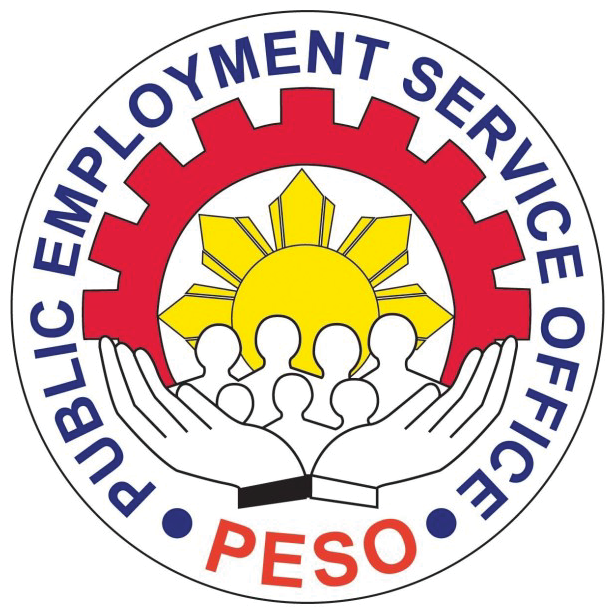 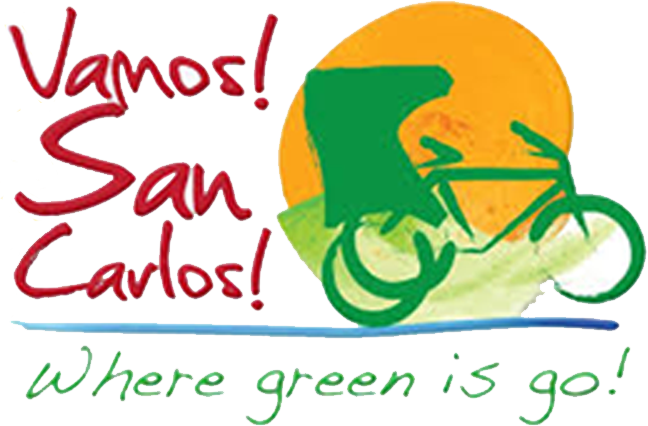 San Carlos City, Negros Occidental Tel Fax No: (034) 312-6712ESTABLISHMENT FORMMOTORCAB MOTORCAB OPERATORMOTORCAB OPERATOR/ DRIVERDATE: 	PEDICABPEDICAB OPERATOR PEDICAB OPERATOR/ DRIVERMOTORIZED PUMPBOATMOTORIZED PUMPBOAT OPERATOR MOTORIZED PUMPBOAT OPERATOR/ DRIVERNET FISHINGNET FISHING OPERATOR NET FISHINGOPERATOR/ DRIVERNAME OF OPERATOR: 	 ADDRESS: 	 BIRTHDATE:__________                          NEW	RENEWAL	NO. OF UNIT(S): 	MALE	FEMALEAGE: 	NAME  OF  ESTABLISHMENT: 	  ADDRESS:	DATE: 	CONTACT PERSON/OWNER: 	TYPE OF  ESTABLISHMENT: 	AGE: 	   SEX: _______   TIN #: ________________               NEW                                     RENEWAL                       TOTAL NO. OF  EMPLOYEE(S):_________    	  BIRTHDATE:__________ CONTACT  NO:________________               ASSISTED BY: 		 					SIGNATURE: _______________________PUBLIC EMPLOYMENT SERVICE OFFICESan Carlos City, Negros Occidental Tel Fax No: (034) 312-6712ESTABLISHMENT FORMNAME  OF  ESTABLISHMENT: 	  ADDRESS:	DATE: 	CONTACT PERSON/OWNER: 	TYPE OF  ESTABLISHMENT: 	AGE: 	      SEX: _______  TIN #: ________________               NEW                                     RENEWAL                       TOTAL NO. OF  EMPLOYEE(S):_________    	  BIRTHDATE:__________ CONTACT  NO:________________NAME  OF  ESTABLISHMENT: 	  ADDRESS:	DATE: 	CONTACT PERSON/OWNER: 	TYPE OF  ESTABLISHMENT: 	AGE: 	    SEX: _______   TIN #: ________________                NEW                                     RENEWAL                       TOTAL NO. OF  EMPLOYEE(S):_________    	  BIRTHDATE:__________ CONTACT  NO:________________NO.NAME OF DRIVER ( LAST NAME, FIRST NAME, INITIAL)ADDRESSBIRTHDATEAGESEXNO.NAME OF DRIVER ( LAST NAME, FIRST NAME, INITIAL)ADDRESSBIRTHDATEAGESEXNO.NAME OF EMPLOYEES ( LAST NAME, FIRST NAME, INITIAL)AGESEXBIRTHDATEPOSITIONNO.NAME OF EMPLOYEES ( LAST NAME, FIRST NAME, INITIAL)AGESEXBIRTHDATEPOSITIONNO.NAME OF EMPLOYEES ( LAST NAME, FIRST NAME, INITIAL)AGESEXBIRTHDATEPOSITION